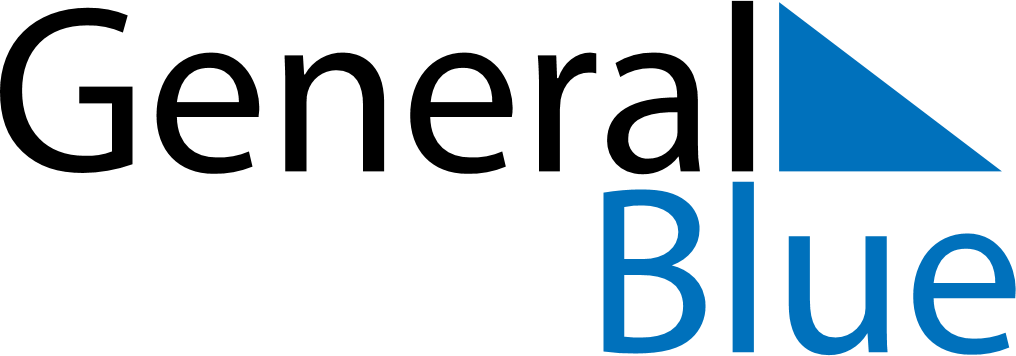 Quarter 4 of 2022MexicoQuarter 4 of 2022MexicoQuarter 4 of 2022MexicoQuarter 4 of 2022MexicoQuarter 4 of 2022MexicoOctober 2022October 2022October 2022October 2022October 2022October 2022October 2022MONTUEWEDTHUFRISATSUN12345678910111213141516171819202122232425262728293031November 2022November 2022November 2022November 2022November 2022November 2022November 2022MONTUEWEDTHUFRISATSUN123456789101112131415161718192021222324252627282930December 2022December 2022December 2022December 2022December 2022December 2022December 2022MONTUEWEDTHUFRISATSUN12345678910111213141516171819202122232425262728293031Nov 2: All Souls’ DayNov 20: Revolution DayNov 21: Revolution Day (day off)Dec 12: Day of the Virgin of GuadalupeDec 25: Christmas Day